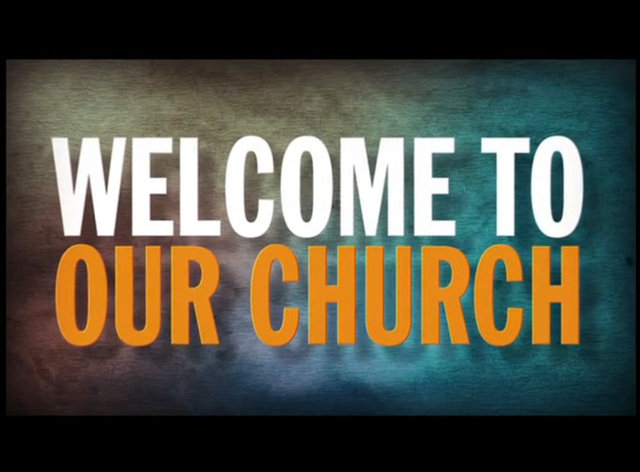             Welcome to today’s service 12th Oct 2019Sabbath School - 9.30am - 11.00am“So it was, when I heard these words, that I sat down and wept and mourned for many days; I was fasting and praying before the God of Heaven. And I said; “I pray, Lord God of heaven, O great. And awesomeGod, You who keep Your covenant and mercy withthose who love You and observe Your commandments” ”     (Nehemiah 1; 4,5 NKJV)Lesson StudyOpening Prayer / Hymns / Closing remarks / PrayerAnnouncementsFamily Worship - 11.15amInvocation                                    Welcome in this Place            Opening Prayer                                              Pst JacksonWelcome                                                          Brent RoseHymn     ‘Tis Almost Time for the Lord to Come     212                                                Offering Prayer                                       Deaconry TeamSpecial Item                       Immanuel Male Voice ChoirChildren’s Story                                                        Main Prayer                                                   Esther Rose                                                       Script Reading        Amos 4:12            Zwade Manifold   Meditational                                           Monique SmithSermon     Prepare to Meet Thy God         Pst JacksonHymn             The Judgement Has Set                      416Benediction                                                    Pst JacksonClosing Song                                  May the Light of God–––––––– o –––––––––Missing You Prayer @ 4pmBook Review ‘The Great Controversy’ @ 4.30pmAY / Bible Study: ‘The Lord’s Prayer Examined’ @ 5.30pm                          This Week                       Next Week	Sunset Time     18.25pm                          18.10pmSpeaker           Pst Jackson                        Paul LeeAt the Plant                                           Messy Church Duty Elder this month: Errol Westcarr            Welcome to today’s service 12th Oct 2019Sabbath School - 9.30am - 11.00am“So it was, when I heard these words, that I sat down and wept and mourned for many days; I was fasting and praying before the God of Heaven. And I said; “I pray, Lord God of heaven, O great. And awesomeGod, You who keep Your covenant and mercy withthose who love You and observe Your commandments” ”     (Nehemiah 1; 4,5 NKJV)Lesson StudyOpening Prayer / Hymns / Closing remarks / PrayerAnnouncementsFamily Worship - 11.15amInvocation                                    Welcome in this Place            Opening Prayer                                              Pst JacksonWelcome                                                          Brent RoseHymn     ‘Tis Almost Time for the Lord to Come     212                                                Offering Prayer                                       Deaconry TeamSpecial Item                       Immanuel Male Voice ChoirChildren’s Story                                                        Main Prayer                                                   Esther Rose                                                       Script Reading        Amos 4:12            Zwade Manifold   Meditational                                           Monique SmithSermon     Prepare to Meet Thy God         Pst JacksonHymn             The Judgement Has Set                      416Benediction                                                    Pst JacksonClosing Song                                  May the Light of God–––––––– o –––––––––Missing You Prayer @ 4pmBook Review ‘The Great Controversy’ @ 4.30pmAY / Bible Study: ‘The Lord’s Prayer Examined’ @ 5.30pm                          This Week                       Next Week	Sunset Time     18.25pm                          18.10pmSpeaker           Pst Jackson                        Paul LeeAt the Plant                                           Messy Church Duty Elder this month: Errol Westcarr1. Pastor Namuchana is inviting all the Youth to lunch at his home today.2. Board Members. You are reminded that the next Board meeting is on Thurs 17th Oct at 7.00pm. Please let Pastor know if you cannot attend.3. Funeral. The funeral of Bro Smart funeral will take place on Thursday 24th October 11.30am, here at Glos Church.4. Calendars 2020. It’s time to order 2020 calendars. Please let Diana know how many you would like by Sabbath 26th October, at the latest.5. Lesson Books. Can all outstanding payments for lesson books be made ASAP. Thank you.6. ADRA Home Tins. Are now available to collect from Robert Bennett.7. Jamie Jorge Concert. Will be taking place next Sabbath 19th Oct at 7.00pm at Dean Close Preparatory School – Centenary Hall. The event is FREE but you must book your ticket online via Eventbrite.8. Conference Notice. Please see notice board for details of ‘GOING BIGGER ’conference in November. Registration forms are available.  9. Members are reminded of the Prayer Evening, every Wed evening at 7.30pm and are encouraged to attend.10. Bible Study. From Today, Sabbath 12th October, bible study “The Lord’s Prayer Examined” will be taken by Elder Lutz Rentel at 5.30pm.11. Soup Kitchen. Members are needed to make the Sandwiches and Soup for Tues and Thurs. Please help where you can.  A volunteer is also needed to co-ordinate the rota for sandwiches and soup, this can be shared on a monthly or quarterly basis, whichever suits.  1. Pastor Namuchana is inviting all the Youth to lunch at his home today.2. Board Members. You are reminded that the next Board meeting is on Thurs 17th Oct at 7.00pm. Please let Pastor know if you cannot attend.3. Funeral. The funeral of Bro Smart funeral will take place on Thursday 24th October 11.30am, here at Glos Church.4. Calendars 2020. It’s time to order 2020 calendars. Please let Diana know how many you would like by Sabbath 26th October, at the latest.5. Lesson Books. Can all outstanding payments for lesson books be made ASAP. Thank you.6. ADRA Home Tins. Are now available to collect from Robert Bennett.7. Jamie Jorge Concert. Will be taking place next Sabbath 19th Oct at 7.00pm at Dean Close Preparatory School – Centenary Hall. The event is FREE but you must book your ticket online via Eventbrite.8. Conference Notice. Please see notice board for details of ‘GOING BIGGER ’conference in November. Registration forms are available.  9. Members are reminded of the Prayer Evening, every Wed evening at 7.30pm and are encouraged to attend.10. Bible Study. From Today, Sabbath 12th October, bible study “The Lord’s Prayer Examined” will be taken by Elder Lutz Rentel at 5.30pm.11. Soup Kitchen. Members are needed to make the Sandwiches and Soup for Tues and Thurs. Please help where you can.  A volunteer is also needed to co-ordinate the rota for sandwiches and soup, this can be shared on a monthly or quarterly basis, whichever suits.  12. Holy Land Tour. Please see notice board for details of the trip next year, led by Pastor Daly.13. SEC Prayer Ministries. Invite you to join them in prayer, each Wed morning between 6am - 7am. Dial in using Freephone 0330 998 1259 and enter pin 355114 to join the conference call.14. Keeping the Church Family Safe: Parents, please be aware of where your children are and what they are doing. Michelle Fishley is the ‘Keeping the Church Family Safe’ co-ordinator and should be contacted on any of these issues.15. Please Reverence the Sanctuary, by not bringing any food or drink into the place of Worship and leave quietly at the end of the Service. Please remember a clean and tidy Church will encourage visitors to keep it the same.16. Here to Help: Cornerstone Counselling Service by the South England Conference. Tel: 0207 7238050 Restore Counselling Service. Tel: Audrey 07717633846        THE NUMBER FOR MORNING MANNA @ 8AM               03300881904. ACCESS CODE: 4508038#                     ----------------- o -----------------        PRAYER CORNER – Prayer Changes Things!SEC Focus: EEE (Evangelism! Everyone! Everywhere!)Sisters: T Barton, I Fanstone, F Fishley, H Jones, Janet Mitchell, K Warmington, V Bryan I Patrick Brothers: A Annakie, E Duffus, Elder P Fanstone, A Fishley, Donald Robinson, S Wynter, L Blake, F Mitchell, L Robinson, N. Kelly, E. DouglasHousebound: M Angel, M Francis, K McBean, K Warmington.Congratulations: Birthday Greetings to all whohave Birthdays in Oct 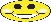 Your contribution to Our Bulletin:    Please send the information you wish to beincluded in the bulletin to:robert.hinds40@btinternet.com  Please send/email all entries by 6PM ThursdayPlease send/email all Audio Visual/Media Teamrequests for support by 9PM THURSDAY  12. Holy Land Tour. Please see notice board for details of the trip next year, led by Pastor Daly.13. SEC Prayer Ministries. Invite you to join them in prayer, each Wed morning between 6am - 7am. Dial in using Freephone 0330 998 1259 and enter pin 355114 to join the conference call.14. Keeping the Church Family Safe: Parents, please be aware of where your children are and what they are doing. Michelle Fishley is the ‘Keeping the Church Family Safe’ co-ordinator and should be contacted on any of these issues.15. Please Reverence the Sanctuary, by not bringing any food or drink into the place of Worship and leave quietly at the end of the Service. Please remember a clean and tidy Church will encourage visitors to keep it the same.16. Here to Help: Cornerstone Counselling Service by the South England Conference. Tel: 0207 7238050 Restore Counselling Service. Tel: Audrey 07717633846        THE NUMBER FOR MORNING MANNA @ 8AM               03300881904. ACCESS CODE: 4508038#                     ----------------- o -----------------        PRAYER CORNER – Prayer Changes Things!SEC Focus: EEE (Evangelism! Everyone! Everywhere!)Sisters: T Barton, I Fanstone, F Fishley, H Jones, Janet Mitchell, K Warmington, V Bryan I Patrick Brothers: A Annakie, E Duffus, Elder P Fanstone, A Fishley, Donald Robinson, S Wynter, L Blake, F Mitchell, L Robinson, N. Kelly, E. DouglasHousebound: M Angel, M Francis, K McBean, K Warmington.Congratulations: Birthday Greetings to all whohave Birthdays in Oct Your contribution to Our Bulletin:    Please send the information you wish to beincluded in the bulletin to:robert.hinds40@btinternet.com  Please send/email all entries by 6PM ThursdayPlease send/email all Audio Visual/Media Teamrequests for support by 9PM THURSDAY                                       Useful NumbersMinisters: Pastor Namuchana                    01452 524 298Email: n2namuchana@hotmail.co.uk       0771 833 1932Pastor Jackson                                                  07881382525Email:                                        tremonjackson@gmail.com                              Church Leaders (Elder)Errol Westcarr (1st)                                         07584652279Julian Cranfield                                               07397156457Lutz Rentel                                                       07982658069Church Clerk Robert Hinds                           07961668595Communications/Media/Bulletin  Vanessa Francis                         vc.francis@hotmail.co.uk                                                                          07866294040                                              Head Deacon: Patrick Kelly                          07725811886	Head Deaconess:  Saturday (Sabbath) ServicesEarly Morning Prayer Hour                                        08:30Church at Study (Sabbath School)                            09:30Family Worship Service                                              11:15‘Missing You’ Prayer Initiative                                  16:30Afternoon Service (Adventist Youth Ministry)       17:00Weekly ActivitiesMonday – ‘Back to Basics’ Youth Bible Study         19:00Tuesday – Community Soup Kitchen            11.00-12.30Wednesday – The Power of Prayer Meeting         19:30 Wednesday – Pastor’s Surgery                    10:00 – 18:00Thursday – Community Soup Kitchen          11.00-12.30Friday –  Youth Vespers                                               19:30––––––––– o ––––––––––Other SDA churches in the Gloucester DistrictChurch Plant - St Aldates, Finlay Rd, Gloucester, GL4 6TNAnthony Saunders                                            07429221835Stroud - Farmhill Baptist Church. Pagan Hill, GL5 4BXPeter Fanstone                                                01453 828 611Yate - Ridgewood Centre, 244 Station Road, BS37 4AFTony King                                                            07785900331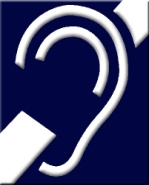 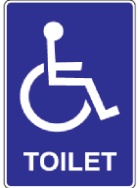 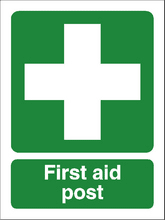 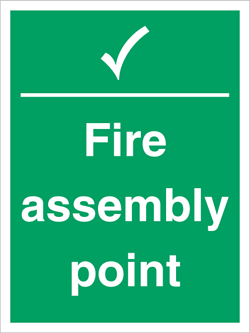 Loop system      In Foyer        In Kitchen	       St Michael’s  Turn to T                                                         Health CentreSEVENTH – DAY ADVENTISTS BELIEVEThat the Bible is God’s inspired Word. 2 Timothy 3:16That the Godhead consists of the Father, Son and Holy Spirit. Matthew 28:19That salvation is a free gift from God which we receive through faith. Ephesians 2: 2-8That true conversion is reflected by a regeneration and sanctification of the believer. John 3: 3 – 6That baptism by immersion is the door into the church an outward symbol of surrender to Christ. Acts 2: 38That Jesus Christ will return soon as in a personal visible manner to redeem his people. Matthew 24: 30That we are living in the judgement hour immediately preceding Christ’s return. Revelation 14: 6 -7That the body is the temple of the Holy Spirit and is not to be defiled with alcohol, tobacco, drugs or wrong eating habits. 1st Corinthians 3: 16-17; 6:19-20That the 10 commandments will be the standard of the judgement and are still binding upon the Christian. Exodus 20: 3-17That the seventh day, Saturday, is the Sabbath according to the 10 commandments. Genesis 2:1-3; Exodus 20:8That the gifts of the spirit are given to the church until the end of time. They include the Spirit of Prophecy as manifested in the ministry of Ellen G White. 1st Corinthians 1:5-7; Revelation 12:17That a tithe (10%) of our income is holy and is reserved for the support of the ministry. Malachi 3: 8-12These principles are practiced not from a sense of obligation or to earn a place in heaven, but as a result of an experience in which there is a close walk with Christ as a natural consequence of accepting Him as our personal Saviour & Lord             Mission Statement: Share the ‘good news’ of Jesus Christ and lead others to Him. Discipling all, as we serve and Await His soon return. Share, Disciple, AwaitVision Statement: An accessible, friendly and vibrantChurch, meeting the needs of the CommunitySEVENTH – DAY ADVENTISTS BELIEVEThat the Bible is God’s inspired Word. 2 Timothy 3:16That the Godhead consists of the Father, Son and Holy Spirit. Matthew 28:19That salvation is a free gift from God which we receive through faith. Ephesians 2: 2-8That true conversion is reflected by a regeneration and sanctification of the believer. John 3: 3 – 6That baptism by immersion is the door into the church an outward symbol of surrender to Christ. Acts 2: 38That Jesus Christ will return soon as in a personal visible manner to redeem his people. Matthew 24: 30That we are living in the judgement hour immediately preceding Christ’s return. Revelation 14: 6 -7That the body is the temple of the Holy Spirit and is not to be defiled with alcohol, tobacco, drugs or wrong eating habits. 1st Corinthians 3: 16-17; 6:19-20That the 10 commandments will be the standard of the judgement and are still binding upon the Christian. Exodus 20: 3-17That the seventh day, Saturday, is the Sabbath according to the 10 commandments. Genesis 2:1-3; Exodus 20:8That the gifts of the spirit are given to the church until the end of time. They include the Spirit of Prophecy as manifested in the ministry of Ellen G White. 1st Corinthians 1:5-7; Revelation 12:17That a tithe (10%) of our income is holy and is reserved for the support of the ministry. Malachi 3: 8-12These principles are practiced not from a sense of obligation or to earn a place in heaven, but as a result of an experience in which there is a close walk with Christ as a natural consequence of accepting Him as our personal Saviour & Lord             Mission Statement: Share the ‘good news’ of Jesus Christ and lead others to Him. Discipling all, as we serve and Await His soon return. Share, Disciple, AwaitVision Statement: An accessible, friendly and vibrantChurch, meeting the needs of the CommunitySEVENTH – DAY ADVENTISTS BELIEVEThat the Bible is God’s inspired Word. 2 Timothy 3:16That the Godhead consists of the Father, Son and Holy Spirit. Matthew 28:19That salvation is a free gift from God which we receive through faith. Ephesians 2: 2-8That true conversion is reflected by a regeneration and sanctification of the believer. John 3: 3 – 6That baptism by immersion is the door into the church an outward symbol of surrender to Christ. Acts 2: 38That Jesus Christ will return soon as in a personal visible manner to redeem his people. Matthew 24: 30That we are living in the judgement hour immediately preceding Christ’s return. Revelation 14: 6 -7That the body is the temple of the Holy Spirit and is not to be defiled with alcohol, tobacco, drugs or wrong eating habits. 1st Corinthians 3: 16-17; 6:19-20That the 10 commandments will be the standard of the judgement and are still binding upon the Christian. Exodus 20: 3-17That the seventh day, Saturday, is the Sabbath according to the 10 commandments. Genesis 2:1-3; Exodus 20:8That the gifts of the spirit are given to the church until the end of time. They include the Spirit of Prophecy as manifested in the ministry of Ellen G White. 1st Corinthians 1:5-7; Revelation 12:17That a tithe (10%) of our income is holy and is reserved for the support of the ministry. Malachi 3: 8-12These principles are practiced not from a sense of obligation or to earn a place in heaven, but as a result of an experience in which there is a close walk with Christ as a natural consequence of accepting Him as our personal Saviour & Lord             Mission Statement: Share the ‘good news’ of Jesus Christ and lead others to Him. Discipling all, as we serve and Await His soon return. Share, Disciple, AwaitVision Statement: An accessible, friendly and vibrantChurch, meeting the needs of the Community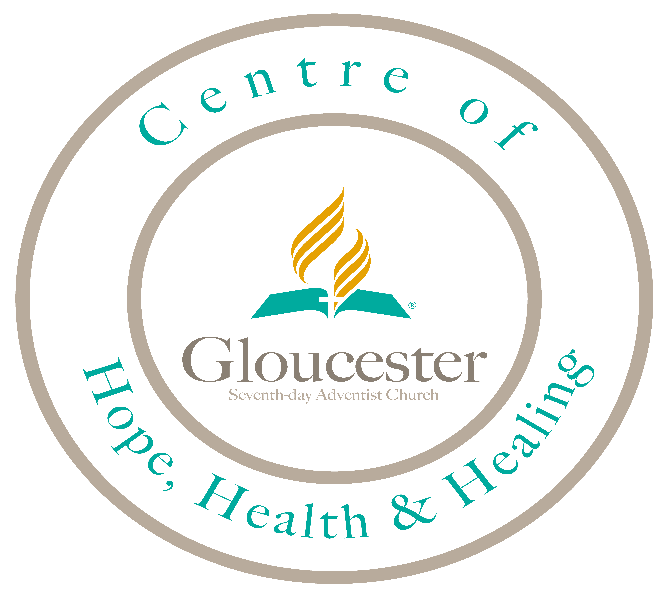 WELCOME TOGLOUCESTER SEVENTH-DAYADVENTIST  CHURCHCromwell StreetGloucesterGL1 1REFamily Worship                                    12th Oct 2019           Church Office:  01452 520 557	   Web: www.gloucester.adventistchurch.org.uk                 Email: glossdachurch@gmail.com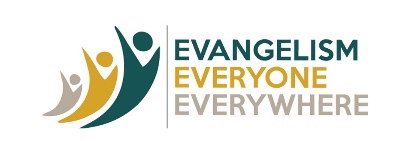 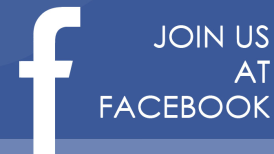 WELCOME TOGLOUCESTER SEVENTH-DAYADVENTIST  CHURCHCromwell StreetGloucesterGL1 1REFamily Worship                                    12th Oct 2019           Church Office:  01452 520 557	   Web: www.gloucester.adventistchurch.org.uk                 Email: glossdachurch@gmail.comWELCOME TOGLOUCESTER SEVENTH-DAYADVENTIST  CHURCHCromwell StreetGloucesterGL1 1REFamily Worship                                    12th Oct 2019           Church Office:  01452 520 557	   Web: www.gloucester.adventistchurch.org.uk                 Email: glossdachurch@gmail.comWELCOME TOGLOUCESTER SEVENTH-DAYADVENTIST  CHURCHCromwell StreetGloucesterGL1 1REFamily Worship                                    12th Oct 2019           Church Office:  01452 520 557	   Web: www.gloucester.adventistchurch.org.uk                 Email: glossdachurch@gmail.com